SPALISDūdaitė, LinaTrali-vali festivaliai… / Lina Dūdaitė-Kralikienė. – Iliustr. // Rokiškio sirena. – ISSN 2351-7433. – 2021, spal. 1, p. 3.Pamąstymai apie renginių, festivalių, kino filmų, teatrų veiklą pandemijos metu.Antrasis miesto daugiabutis su karpiniu medžio motyvais / GR inform.. – Iliustr. // Gimtasis Rokiškis. – ISSN 1822-7740. – 2021, spal. 2, p. 9.Rokiškyje, Taikos gatvės 7-ojo daugiabučio namo siena išpiešta tautodailininkės Gitos Kolosovienės karpiniu medžio motyvais. Karpinius išpiešė menininkas kaunietis Tadas Šimkus. Juozo Keliuočio viešojoje bibliotekoje - kraštiečio dailininko tapybos darbų paroda / GR inform.. - Iliustr. // Gimtasis Rokiškis. - ISSN 1822-7740. - 2021, spal. 2, p. 5.Rokiškio Juozo Keliuočio viešojoje bibliotekoje veikia kraštiečio dailininko, gyvenančio Klaipėdoje, Dano Andriulionio tapybos darbų paroda. Tai savitos manieros menininkas, kuris išsiskiria savo tapybos technika, turiniu bei idėjomis.Milaknienė, RedaVos kelio išimtys, kada kultūros įstaigose nereikia galimybių pasų / Reda Milaknienė. - Iliustr. // Gimtasis Rokiškis. - ISSN 1822-7740. - 2021, spal. 2, p. 5.  Rokiškio kultūros įstaigų vadovai, Juozo Keliuočio viešosios bibliotekos direktorė Alicija Matiukienė, Kultūros centro direktorės pavaduotoja Aušra Gudgalienė, Krašto muziejaus direktorė Nijolė Šniokienė apie vykstančias parodas, festivalius, renginius, galimybių pasų reikalingumą lankytojams.Bičiūnaitė, VilmaAkvilei darbas darbą veja nesibaigiančia pyne  / Vilma Bičiūnaitė ; V. Bičiūnaitės nuotr. . – Iliustr.  // Gimtasis Rokiškis. – ISSN 1822-7740. – 2021, spal. 5, p. 7.Apie Jūžintų seniūnijoj, Bajoriškių kaime gyvenančią Akvilę Šiaučiūnienę, su kurios rankdarbiais pažintis buvo Jūžintuose, Baltramiejaus atlaiduose. Jos rankdarbiai buvo eksponuojami su kitų šio krašto kūrėjų darbais. Moteris be rankdarbių kartais piešia, užrašo vieną kitą mintyse gimusį eilėraštį. Bičiūnaitė, VilmaLaibgaliuose išgražinta viešoji erdvė / Vilma Bičiūnaitė ; Laibgalių kaimo bendruomenės archyvo nuotr.. – Iliustr. // Gimtasis Rokiškis. – ISSN 1822-7740. – 2021, spal. 5, p. 3.Laibgaliai, garsėjantys kasmetine „Gandrinių“ švente, susikūrė erdvę tinkamą renginiams, susibūrimams. Kaimo bendruomenės iniciatyva stovėjęs prastos būklės rūpintojėlis pakeistas nauju, išplėsta ir atnaujinta aplink jį esanti teritorija. Naują rūpintojėlį sukūrė rokiškėnas, medžio skulptorius Gintaras Varnas, prie jo išdrožė dar du lauko suolus, papuoštus gandrais. Pasak Laibgalių kaimo seniūnaitės Vismantės Griškevičienės, šis paukštis asocijuojasi su tradicine „Gandrinių“ švente, bibliotekoje yra jam skirtas muziejus. Nauja erdvė sutvarkyta pagal projektą „Viešųjų erdvių Laibgalių kaimo kūrimas ir sutvarkymas“, kuriam lėšas skyrė Žemės ūkio ministerija bei rajono savivaldybė. Tvarkymo darbus atliko AB „Rokiškio komunalininkas“, konsultavo rajono savivaldybės Architektūros ir paveldo skyriaus vedėjo pavaduotoja Ingrida Trumpaitė.Dūdaitė, LinaNaujas piešinys pristatytas visuomenei: ir jaukiu pokalbiu, ir elektronikos ritmais / Lina Dūdaitė-Kralikienė ; L. Dūdaitės-Kralikienės nuotr.. – Iliustr. // Rokiškio sirena. – ISSN 2351-7433. – 2021, spal. 5, p. 1, 5.Rokiškyje, Taikos gatvės 7-ojo daugiabučio namo siena išpiešta tautodailininkės, visoje šalyje žinomos karpinių autorės, Obelių krašto garbės pilietės Gitos Kolosovienės karpiniu medžio motyvais. Karpinius išpiešė menininkas kaunietis Tadas Šimkus. Piešinio pristatymo metu, L. Šepkos parkelio paviljone vyko grupės „Alchemikai“ pasirodymas.Jasiulionytė, EvelinaSalų dvare – naujas darbuotojas / Evelina Jasiulionytė. – Iliustr. // Rokiškio sirena. – ISSN 2351-7433. – 2021, spal. 5, p. 4.Apie Salų dvaro naują darbuotoją – robotuką-padavėją katytę Belą pasakoja Lietuvos tautodailininkų sąjungos Panevėžio bendrijos Rokiškio skyriaus bei Rokiškio Tautodailininkų asociacijos pirmininkė Birutė Dapkienė.Milaknienė, RedaIrena Matelienė: „Mums nereikia kurti kultūros ant smėlio iš vandenyno kriauklelių“ / Reda Milaknienė ; I. Matelienės archyvo nuotr.. – Iliustr. // Gimtasis Rokiškis. – ISSN 1822-7740. – 2021, spal. 5, p. 6.Rokiškio rajono savivaldybės Komunikacijos ir kultūros skyriaus vedėja Irena Matelienė apie dėl pandemijos nuotoliniu būdu dalyvavimą stažuotėje Amerikoje, kur kartu su dvidešimties pasaulio šalių atstovais diskutuos apie tai, kokią įtaką socialiniams pokyčiams turi menas. Ji vienintelė dalyvė iš Lietuvos dalyvaujanti šioje programoje, į kurią rekomendaciją gavo po pažinties apie Rokiškio kultūrą su JAV ambasados Vilniuje kultūros atašė Meghana Lucket. Spalio 1-ąją stažuotės dalyviai susitiko pirmą kartą techniniam bandymui, kur sveikinimo kalbą tarė programos kuratorė Vašingtone Ava Smith. Pateiktas pokalbis su rajono savivaldybės Komunikacijos ir kultūros skyriaus vedėja Irena Mateliene. Mokytojams : Vakar Šiandien Rytoj // Gimtasis Rokiškis. - ISSN 1822-7740. - 2021, spal. 5, p. 1.Rokiškio Juozo Keliuočio viešosios bibliotekos Vaikų ir jaunimo skyriuje veikia lopšelio-darželio „Varpelis“ menų studijos vaikų kūrybinių darbų paroda „Tau, mokytojau“, menų studijos mokytoja Nijolė Adamonienė, paroda veiks iki spalio 30 d.Motinos ir vaiko kambarys: ne visi žino / GR inform. // Gimtasis Rokiškis. - ISSN 1822-7740. - 2021, spal. 5, p. 2.Rokiškio Juozo Keliuočio viešojoje bibliotekoje atnaujinus pastatą, suprojektuotas ir veikia motinos ir vaiko kambarys. Pasak direktorės Alicijos Matiukienės, kambarys yra visiškai įrengtas, tačiau ne visiems žinomas.Pasitinka naują knygą / Rokiškio krašto muziejaus inform.. – Iliustr. // Rokiškio sirena. – ISSN 2351-7433. – 2021, spal. 5, p. 5.Rokiškio krašto muziejus išleido knygą, skirtą Rokiškio mūrinių rūmų 220-ųjų metų jubiliejui. Dr. Marius Daraškevičius parengė išsamią studiją, skirtą Rokiškio dvaro rūmų raidai.Rokiškio krašto muziejuje atgijo senų laikų grafaitės / „Rokiškio Sirena“ inform.. – Iliustr. // Rokiškio sirena. – ISSN 2351-7433. – 2021, spal. 5, p. 7.Rokiškio technologijos, verslo ir žemės ūkio mokyklos VŽPT-21 grupės mokinės atsiskaitymui už įgytas žinias turėjo sukurti senovinės laikų šukuosenas bei makiažą. Sukneles bei aksesuarus paskolino Rokiškio krašto muziejus. Nemokamą fotosesiją padovanojo fotografė Ineta Sakapilvytė (NemNem Photo).Rokiškio rajono savivaldybės delegacija lankėsi Austrijoje, Judenburgo mieste / Rajono savivaldybės inform.. – Iliustr. // Rokiškio sirena. – ISSN 2351-7433. – 2021, spal. 5, p. 7.Rugsėjo 23-26 dienomis Rokiškio rajono savivaldybės delegacija mero patarėja Vita Mykolaitienė, Komunikacijos ir kultūros skyriaus vedėjo pavaduotoja Justina Daščioraitė, Rokiškio rajono neįgaliųjų draugijos pirmininkas Algis Veikšnys bei Rokiškio socialinė darbuotoja, padalinio vadovė Irma Rutkauskienė lankėsi Austrijoje, Judenburgo mieste. Vizito tikslas – susitikimas su projekto „Juniors for seniors. Active ageing“ dalyviais, dalyvavimas organizuotose dirbtuvėse bei veiklose, skirtose patiems pamatyti ir pajausti, kaip miestai, jų infrastruktūra pritaikyta (arba su kokiais barjerais galima susidurti) žmonėms, turintiems judėjimo problemų ir neįgaliesiems. Siekiant apsaugoti nuo bebrų, Rokiškio krašto muziejaus aplinkos medžiai apjuosti tinklu / „Rokiškio Sirenos“ inform.. – Iliustr. // Rokiškio sirena. – ISSN 2351-7433. – 2021, spal. 5, p. 2.Rokiškio krašto muziejaus darbuotojai apjuosė metaliniu tinklu muziejaus aplinkos medžius, kad bebrai nesuniokotų medžių, kaip įvyko pernai metais.Vienas iš ryškiausių teatro sezono kūrinių – festivalyje „Vaidiname žemdirbiams“ / KC inform. ; Teatro archyvo nuotr.. – Iliustr. // Gimtasis Rokiškis. – ISSN 1822-7740. – 2021, spal. 5, p. 6.Rokiškio kultūros centre vykstančiame festivalyje „Vaidiname žemdirbiams“ Klaipėdos jaunimo teatras rodys spektaklį „Įstrigę“ pagal Ildiko Sagodi dramaturginius tyrimus, režisierius Arpad Schilling. Šį spektaklį žiūrovui rekomenduoja pažiūrėti kraštietis režisierius Justinas Krisiūnas. Pandėlio universalaus daugiafunkcio centro muzikos pedagogė Vilma Likienė siūlo pažiūrėti Valstybinio jaunimo teatro spektaklį „Urbančičiaus metodas“, režisierius Arturas Bumšteinas.Pavilonienė, EnrikaRokiškyje daugėja erdvių, draugiškų tėveliams su mažyliais / Enrika Pavilonienė ; autorės nuotr.. – Iliustr. // Rokiškio sirena. – ISSN 2351-7433. – 2021, spal. 8, p. 1, 4.Apie erdves Rokiškyje, skirtas tėveliams su mažyliais, kurios įsikūrusios Juozo  Keliuočio viešojoje bibliotekoje, rajono savivaldybėje, Krašto muziejuje, Kultūros centre, baseine, picerijoje „Pipirini“ ir kavinėje „Pupelė“.Festivalis „Nepatogus kinas“ atvyksta į Rokiškio Juozo Keliuočio biblioteką / Organizatorių inform.. – Iliustr. // Rokiškio sirena. – ISSN 2351-7433. – 2021, spal. 8, p. 5.15-asis tarptautinis dokumentinių filmų festivalis „Nepatogus kinas“ vėl keliaus per Lietuvos miestus ir miestelius. Pasak šio festivalio vadovo Gedimino Andriukaičio, filmų programa bus prieinama net 190-yje šalies bibliotekų. Žiūrovams bus pasiūlyta beveik 50 filmų. Spalio 14-30 d. visus festivalio filmus bus galima nemokamai žiūrėti Rokiškio Juozo Keliuočio viešojoje bibliotekoje bibliotekos darbo metu. Bus organizuojami keli bendri filmų seansai, kuriuos lydės diskusijos bei pokalbiai su filmo herojais, kūrėjais. Lankytojai kviečiami kartu žiūrėti filmų, spalio 19 d. „Dainuojantys vyrai“, spalio 20 d. „Iš jūros gelmių“, spalio 28 d. „Pasienio paukščiai“.Juozo Keliuočio viešosios bibliotekos Vaikų ir jaunimo skyriuje – lopšelio-darželio „Varpelis“ vaikų darbų paroda / Organizatorių inform.. – Iliustr. // Rokiškio sirena. – ISSN 2351-7433. – 2021, spal. 8, p. 6.Rokiškio Juozo Keliuočio viešosios bibliotekos Vaikų ir jaunimo skyriuje veikia Rokiškio lopšelio-darželio „Varpelis“ menų studijos vaikų kūrybinių darbų paroda „Tau, mokytojau“, mokytoja Nijolė Adamonienė.Kinas : Vakar Šiandien Rytoj // Gimtasis Rokiškis. - ISSN 1822-7740. - 2021, spal. 9, p. 1.Spalio 14-31 d. Juozo Keliuočio viešosios bibliotekos Meno erdvėje vyks „Nepatogaus kino“ festivalis, rengiamos dokumentinių filmų peržiūros.
Milaknienė, RedaPiešinys ant daugiabučio: kodėl nemaloniai apstulbinta menininkė? / Reda Milaknienė ; Asmeninių archyvų nuotr.. – Iliustr. // Gimtasis Rokiškis. – ISSN 1822-7740. – 2021, spal. 9, p. 1, 3, 8.Rokiškyje pagal Turizmo ir amatų informacijos centro kolektyvo vykdomą projektą „Karpinių metamorfozės“ ant antro daugiabučio namo nupieštas Gitos Kolosovienės karpinys. Pirmą karpinį 2020 metais piešusi Ieva Voroneckytė su kolege Goda Skėryte išreiškė pasipiktinimą, pretenzijas Rokiškio turizmo centro darbuotojai Loretai Araminienei, su kuria buvo derinamas šio projekto įgyvendinimas, kurti eskizai. Antrą karpinį ant daugiabučio sienos nupiešė kauniečiai „Gyva Grafika“. Pasak Rokiškio turizmo ir amatų informacijos centro, kiti menininkai pasirinkti dėl mažesnių lėšų. Mintimis apie tai pasidalina rajono savivaldybės Komunikacijos ir kultūros skyriaus vedėja Irena Matelienė.Šimkus, TadasTadas Šimkus: „Gatvės menui instrukcijos nereikalingos“ : [pokalbis su kauniečiu menininku Tadu Šimkumi] / [kalbėjosi] Reda Milaknienė ; Luko Mykolaičio ir studijos „Gyva grafika“ archyvo nuotr.. – Iliustr.. – Rubrika: Rokiškio tapatybės ženklai šiandien // Gimtasis Rokiškis. – ISSN 1822-7740. – 2021, spal. 9, p. 9.Menininkas Rokiškyje, Taikos gatvėje ant daugiabučio namo sienos perkėlė tautodailininkės Gitos Kolosovienės karpinį. Jo kūryba puikuojasi jau ir Juodupėje. Bičiūnaitė, Vilma„Kuc kuc Kamajuos“: mugė ir šventinis koncertas pranoko lūkesčius / Vilma Bičiūnaitė ; V. Bičiūnaitės nuotr. . – Iliustr. // Gimtasis Rokiškis. – ISSN 1822-7740. – 2021, spal. 12, p. 7.Kamajuose vyko tradicinė šventė „Kuc kuc Kamajuos“, kurios metu paminėta miestelio 480 metų sukaktis. Renginių metu bažnyčios šventoriuje esančioje koplyčioje atidarytas skaitmenizuotas miestelio istorijos ir kunigo bei poeto A. Strazdo muziejus, vyko koncertai, parodos, sportinės varžybos, tautodailininkų bei prekybininkų mugė. Kamajų respublikos prezidentas Vytautas Vilys ir Kamajų seniūnė Lina Zolubienė padėkomis ir sveikinimais pagerbė ūkininkus, gražiausių sodybų savininkus, prie organizacinių darbų prisidėjusius žmones. Dedamos pastangos sutvarkyti avarinės būklės alaus daryklą / GR inform. // Gimtasis Rokiškis. – ISSN 1822-7740. – 2021, spal. 12, p. 2.2021 m. pavasarį pradėtos dokumentų rengimo procedūros, pasirašyta sutartis su MB „Tyrimai ir projektai“ dėl Rokiškio dvaro sodybos alaus daryklos pastato ekspertizės. Turint pastato būklės vertinimą, buvo inicijuotas alaus daryklos apsaugos techninių priemonių įrengimo ir neatidėliotinų darbų pirkimo projektas. Mintimis apie tai pasidalina rajono savivaldybės Architektūros ir paveldosaugos skyriaus vyr. specialistė Audronė Gavėnienė. Paraiška finansuoti alaus daryklos,                                                             įsikūrusios Tyzenhauzų gatvėje, paveldotvarkos darbus pateikta Kultūros paveldo departamentui prie Kultūros ministerijos. Dūdaitė, Lina„Kuc kuc Kamajuos“: tradicijos, prabilę modernia kalba / Lina Dūdaitė-Kralikienė. – Iliustr. // Rokiškio sirena. – ISSN 2351-7433. – 2021, spal. 12, p. 1, 5.Kamajų miestelis šventė 480-ies metų gimtadienį. Vyko tradicinė šventė „Kuc kuc Kamajuos“. Šventės metu atidarytas pats mažiausias ir moderniausias muziejus Rokiškio rajone. Miestelio istorijos, poeto ir kunigo Antano Strazdo muziejaus idėja kilo pedagogei, Kamajų bendruomenės pirmininkei Jolantai Vygėlienei. Lėšų šiam projektui skyrė rajono Vietos veiklos grupė. Idėjos bendraminčiu buvo šios parapijos klebonas, Kamajų miestelio garbės pilietis kunigas Andrius Šukys, projektas baigtas įgyvendinti su dabartiniu parapijos klebonu kunigu Egidijumi Vijeikiu. Muziejus atidarytas režisieriaus Jono Buziliausko menine kompozicija apie kunigą Antaną Strazdą. Jubiliejui / GR inform.  // Gimtasis Rokiškis. - ISSN 1822-7740. - 2021, spal. 12, p. 5.Spalio 15 d. Rokiškio Juozo Keliuočio viešojoje bibliotekoje vyks vakaras, skirtas kraštietės poetės Elenos Mezginaitės 80-osioms gimimo metinėms. Renginio metu numatytas literatūrinio konkurso „Baltu poetės E. Mezginaitės taku“ rezultatų paskelbimas, laureatų apdovanojimai. Programoje „Elena Mezginaitė: eilėmis per gyvenimą“ dalyvaus Panevėžio Juozo Miltinio dramos teatro aktorė Ligita Kondrotaitė.Juodai balta / GR inform. // Gimtasis Rokiškis. - ISSN 1822-7740. - 2021, spal. 12, p. 5.Pandėlio miesto bibliotekoje eksponuojama juodai baltų fotografijos atvaizdų paroda FERDINANDAS/KELIAS, skirta aktoriui, režisieriui Ferdinandui Jakšiui. Parodos autorius Virgaudas Lisauskas, paroda veiks iki gruodžio 1d.Milaknienė, RedaVaiva Kirstukienė: „Yra buvę ir blogesnių laikų“ : Rokiškio kultūros centras rekomenduoja / Reda Milaknienė. – Iliustr. // Gimtasis Rokiškis. – ISSN 1822-7740. – 2021, spal. 12, p. 5.Rokiškio kultūros centre vyksta XXXVII profesionaliųjų teatrų festivalis „Vaidiname žemdirbiams“. Atšaukti trys numatyti parodyti spektakliai – Vilniaus nacionalinio dramos teatro, Vilniaus jaunimo teatro ir Kauno dramos teatro. Pasak kultūros centro direktorės Vaivos Kirstukienės, yra buvę ir blogiau dėl finansavimo strigimo, žiūrovų stokos. Pristatomi numatyti parodyti spektakliai, plačiau pristatomas Valstybinio Šiaulių dramos teatro REMYGA pjesė „Remyga“ , kurio režisierius Oskaras Koršunovas ir Lietuvos rusų dramos teatro VALIA pagal Vasilijaus Šukšino kūrybą, režisierius Vladimiras Gurfinkelis.   „Nepatogus kinas“ - Rokiškyje / Organizatorių inform. // Gimtasis Rokiškis. - ISSN 1822-7740. - 2021, spal. 12, p. 10.15-asis tarptautinis dokumentinių filmų festivalis „Nepatogus kinas“ vėl keliaus per Lietuvos miestus ir miestelius. Pasak šio festivalio vadovo Gedimino Andriukaičio, filmų programa bus prieinama net 190 šalies bibliotekų. Žiūrovams bus pasiūlyta beveik 50 filmų. Spalio 14-30 d. visus festivalio filmus bus galima nemokamai žiūrėti Rokiškio Juozo Keliuočio viešojoje bibliotekoje, bibliotekos darbo metu. Bibliotekoje bus organizuojami keli bendri filmų seansai, kuriuos lydės diskusijos bei pokalbiai su filmo herojais, kūrėjais. Bibliotekos lankytojai kviečiami kartu žiūrėti šių filmų: spalio 19 d. „Dainuojantys vyrai“, spalio 20 d. „Iš jūros gelmių“, spalio 28 d. „Pasienio paukščiai“.Salų dvare - sūpynės ant vandens / GR inform.. – Iliustr. // Gimtasis Rokiškis. – ISSN 1822-7740. – 2021, spal. 12, p. 9.Rokiškio tautodailininkų asociacijos vadovė Birutė Dapkienė tesėjo pažadą įrengti Salų dvare sūpynes ant vandens. Šia pramoga galima jau mėgautis. Salų dvare sužavėtas audimo staklių, septintokas Algirdas jas sukonstravo iš „Lego“ / „Rokiškio Sirenos“ inform.. – Iliustr. // Rokiškio sirena. – ISSN 2351-7433. – 2021, spal. 12, p. 1, 6.VGTU inžinerijos licėjaus septintos klasės mokinys Algirdas Bredelis, apsilankęs Salų dvaro rūmuose esančiame audimo staklių kambaryje, susižavėjo audimo staklėmis ir jas sukonstravo iš „Lego“. Stočkienė, GretaRokiškio turistams mūsų miestas asocijuojasi su sūriu / Greta Stočkienė ; TAIC archyvo nuotr.. – Iliustr.. – Rubrika: Rokiškio tapatybės ženklai šiandien // Gimtasis Rokiškis. – ISSN 1822-7740. – 2021, spal. 12, p. 6.Rokiškio turizmo ir amatų informacijos centro darbuotojos Ingrida Kujelė, Paulina Lašaitė, Lina Valotkienė apie turistų dažniausiai ieškomus suvenyrus, lauktuves, pamėgtas firmines parduotuves, kaip „Rokiškio sūris“, „Rokiškio mėsinė“, „Lašų duona“. Pateikti turistų komentarai, kuriuose pasidalinama, su kuo asocijuojasi Rokiškio kraštas, ko būtina įsigyti atvykus. Vilkickienė, DaivaPamatiniai klausimai, intelektuali provokacija ir laiminga vaikystė - savaitės knygose / Daiva Vilkickienė. - Iliustr. // Gimtasis Rokiškis. - ISSN 1822-7740. - 2021, spal. 12, p. 8.Rokiškio Juozo Keliuočio viešoji biblioteka baigiantis rugsėjui pristato ir siūlo paskaityti knygas, tai: Ignas Staškevičius „Gyvenimas jų žodžiais“ 2021, Ignas Staškevičius „Pasaulis jų akimis“ 2021, Nicky Pellegrino „Dalelė manęs“ 2021, Jasper Dewitt „Pacientas“ 2021. Vaikams apie laimingą vaikystę, tai: Selemonas Paltanavičius „Paspirtukas“ 2021, Aaron Blabey „Blogiukai 3. Marmelado kerštas“ 2021, Sven Nordgvist „Petsonas ir Findusas konstruoja mašiną“ 2021.Gėlių žiedai žuvusiems Lietuvos kariams savanoriams ir partizanams. – Iliustr. // Rokiškio sirena. – ISSN 2351-7433. – 2021, spal. 15, p. 6.Spalio 18 d. vyks „Gyvosios istorijos pamokos“ Plunksnočių miške, šalia jaunųjų šaulių atstatyto partizanų bunkerio, kuriame 1949 m. lapkričio 11 d. žuvo laisvės kovotojai ir poetė Diana Glemžaitė-Bulovienė. Renginį organizuoja: Rokiškio rajono savivaldybė, Krašto muziejus, Laisvės kovų istorijos muziejus Obeliuose, 1919-1920 m. Lietuvos savanorių karių kapų Rokiškio rajono bendrijaL. Dovydėno premija už geriausią lietuvišką romaną bus įteikta Rokiškyje / „Rokiškio Sirenos“ inform.. - Iliustr. // Rokiškio sirena. - ISSN 2351-7433. - 2021, spal. 15, p. 6.Kraštiečio rašytojo Liudo Dovydėno premija šiemet paskirta Rugilei Audenienei už romaną „Vojago“, kurį 2020 metais išleido leidykla „Aukso žuvys“. Premija bus įteikiama spalio mėn. Rokiškio Juozo Keliuočio viešojoje bibliotekoje. Laureatei bus įteiktas diplomas ir 5000 eurų piniginė premija. Rašytojo ir žurnalisto L. Dovydėno premija teikiama nuo 2008-ųjų. Jos mecenatas - Jungtinėse Amerikos Valstijose gyvenantis rašytojo sūnus, fotomenininkas Jonas Dovydėnas. Jis taip pat yra Rokiškio karšto garbės pilietis.Salų dvaro sodybos rūmų pritaikymui kultūriniam turizmui skirta šimtatūkstantinė suma / Rajono savivaldybės inform.. – Iliustr. // Rokiškio sirena. – ISSN 2351-7433. – 2021, spal. 15, p. 1, 5.Lietuvos Respublikos Ekonomikos ir inovacijų ministrės įsakymu Salų dvaro sodybos rūmų pritaikymui kultūriniam turizmui skirta 315 654,52 Eur. Rokiškio rajono savivaldybė prisideda dar 63 130,90 Eur. Planuojama pakeisti senus langus, duris, renovuoti šildymo sistemą, atlikti vidaus patalpų atnaujinimo darbus. Projektas buvo vienas iš 18 gavusių finansavimą. Lėšos skirtos pagal Viešųjų turizmo ir poilsio infrastruktūros turistų lankytinose vietose atnaujinimo programą iš LR Vyriausybės rezervo.Bičiūnaitė, VilmaStrazdas pakilo naujam skrydžiui / Vilma Bičiūnaitė ; V. Bičiūnaitės nuotr. . – Iliustr.. – Rubrika: Rokiškio tapatybės ženklai šiandien // Gimtasis Rokiškis. – ISSN 1822-7740. – 2021, spal. 16, p. 5.Spalio 9 d. Kamajuose per tradicinę šventę „Kuc kuc Kamajuos“ atidarytas Kamajų miestelio istorijos ir kunigo A. Strazdo muziejus, įrengtas šventoriuje, nedidelėje koplyčioje. Kunigas, dainius A. Strazdas gimė Margėnuose, palaidotas Kamajuose, jis įamžintas paminklu miestelio centre, jo vardu pavadinta aikštė, gimnazija. Muziejus įrengtas pasitelkus informacines technologijas, atnaujintos ir koplyčios patalpos. Tai vienas iš Rokiškio rajono vietos veiklos grupės projektų. Lėšos gautos iš priemonės „Kultūros ir gamtos paveldas“ veiklos srities „Parama investicijoms į kultūros paveldo objektus ir saugomas teritorijas bei jų įveiklinimą“. Tam buvo numatyta beveik 93 tūkst. eurų. Paramą sudaro ES, valstybės biudžeto ir savivaldybės lėšos. Istorinį medžiagos pateikimą įgyvendino kūrybinė komanda VšĮ „Kūrybinių industrijų dokas“. Akmeninis koplyčios pastato vidus transformuojamas į Kamajų istoriją perteikiančią kompoziciją, kurios centre ašimi taps A. Strazdo asmenybė. Akcentuojant A. Strazdą, pristatoma Kamajų miestelio istorija, paveldas, tradicijos, žinomiausios asmenybės. Koplyčią įveiklinti sumanė tuometinis klebonas Andrius Šukys ir parapijiečiai. 2016 m. joje veikė seniausių liturginių rūbų ir simbolių paroda. 2018 m. koplyčioje įrengta prakartėlė, 2019 m. joje eksponuota Kauno dailės gimnazijos mokinių kūrybos paroda „Kauno spalvos“. Atidarytame muziejuje ekskursijas veda Jolanta Vygėlienė. Yra pateiktas VšĮ „Kūrybinių industrijų dokas“ komandos narės Eglės Belozaraitės-Tarvydienės komentaras. Keliuotytė, RasaSalų dvarui - ilgai lauktos investicijos / Rasa Keliuotytė ; redakcijos archyvo nuotr.. – Iliustr. // Gimtasis Rokiškis. – ISSN 1822-7740. – 2021, spal. 16, p. 2.Salų dvaro sodybos rūmų pritaikymui kultūriniam turizmui iš Vyriausybės rezervo skirta 315654 Eur, dar 63130 Eur prisideda Rokiškio rajono savivaldybė. Iš viso planuojama atlikti darbų už 378784 Eur. Lėšos skirtos šiems metams, už jas planuojama dvaro pirmame aukšte pakeisti langus, duris, renovuoti visas šildymo, vėdinimo, vandentiekio, elektrotechnikos, priešgaisrinės saugos sistemas, numatyta iš dalies atnaujinti vidaus patalpas. Darbų atlikimas priklausys nuo rangovų, su kuriais susisiekta, tai UAB „Rokiškio apdaila“, su kuria dar 2018 m. pasirašyta sutartis. Mintimis apie gautas lėšas, jų panaudojimą pasidalina rajono savivaldybės Strateginio planavimo, investicijų ir viešųjų pirkimų skyriaus vedėja Jurgita Blaževičiūtė, rajono savivaldybės administracijos direktorius Andrius Burnickas. Apie planuojamus darbus Salų dvare informuoti ten veiklą vykdantys tautodailininkai, kuriems vadovauja Birutė Dapkienė.Stanys, AndriusRudolfas Lymanas - muzikos mokyklos vizualui / Andrius Stanys ; A. Stanio nuotr.. – Iliustr. // Gimtasis Rokiškis. – ISSN 1822-7740. – 2021, spal. 16, p. 1-2.Rokiškyje ant Rudolfo Lymano muzikos mokyklos sienos piešiamas piešinys. Tai Kultūros centro idėja 22-ajam tarptautiniam vargonų muzikos festivaliui, skirtam čekų muzikui, pedagogui, vargonininkui R. Lymanui. Pasak Kultūros centro direktorės pavaduotojos kultūrinei veiklai Aušros Gudgalienės, festivalio esmė yra kuo daugiau kalbėti apie asmenybę, muzikos tradicijas, kultūrą. Paskutinius penkerius metus festivalio metu, šalia meninės dalies, koncertų, rengiama edukacinė dalis. Įstaigos sieną piešiniu puošia kupiškietis menininkas Marius Skrupskis. Mintimis apie tai pasidalina Muzikos mokyklos direktorė Vilma Steputaitienė. Uždavinytė, DorotėjaKryžiažodis „Grafas paukštininkas“ / Dorotėja Uždavinytė // Gimtasis Rokiškis. – ISSN 1822-7740. – 2021, spal. 16, p. 13.Rokiškio krašto muziejus pateikia kryžiažodžio „Kietas dvaro riešutėlis“ atsakymus, prizas - knyga, skirta Rokiškio dvaro mūrinių rūmų 220 metų jubiliejui „Rokiškio dvaro rūmų valgomojo interjeras Nuo Egipto iki Zakopanės“ už teisingus atsakymus atitenka Tadui Stas. Skelbiamas naujas kryžiažodis „Grafas paukštininkas“. Bibliotekoje vaikų ir jaunimo skyriuje vyko kūrybinis užsiėmimas „Pagauk sapną“ : Interreg Latvija–Lietuva. - Iliustr. // Rokiškio sirena. - ISSN 2351-7433. - 2021, spal. 19, p. 5.Rokiškio Juozo Keliuočio viešosios bibliotekos Vaikų ir jaunimo skyriuje vyko kūrybinis užsiėmimas „Pagauk sapną“. Apie legendomis apipintas sapnų gaudykles, jų gaminimo procesu dalijosi IN Co rankdarbių kūrėjos Inga ir Nadiežda. Renginiu susidomėjo Rokiškio mamų klubo narės su savo vaikais. Šeimoms skirtas renginys organizuotas įgyvendinant 2014–2020 m. Interreg V-A Latvijos ir Lietuvos bendradarbiavimo per sieną programos projektą „Šeimų stiprinimas, bendradarbiaujant bibliotekoms, kaip indėlis į socialinį ir ekonominį augimą Ludzos savivaldybėje, Rokiškio rajone ir Jekabpilio mieste“.XXVII tarptautinis teatrų festivalis INTERRAMPA/ROKIŠKIS/. – Iliustr. // Gimtasis Rokiškis. – ISSN 1822-7740. – 2021, spal. 19, p. 5.Rokiškio kultūros centre vyks XXVII tarptautinis teatrų festivalis „Interrampa“, jame dalyvausiantys teatrai, numatyti parodyti spektakliai. Gimsta atminimo ženklas - piešinys ant Rudolfo Lymano muzikos mokyklos sienos / „Rokiškio Sirenos“ inform.. – Iliustr. // Rokiškio sirena. – ISSN 2351-7433. – 2021, spal. 19, p. 2.Rokiškyje ant Rudolfo Lymano muzikos mokyklos sienos piešiamas piešinys. Tai Kultūros centro idėja, skirta, čekų muzikui, pedagogui, vargonininkui R. Lymanui. Pasak Kultūros centro direktorės pavaduotojos kultūrinei veiklai Aušros Gudgalienės, tarptautinio vargonų muzikos festivalio esmė yra kuo daugiau kalbėti apie asmenybę, muzikos tradicijas, kultūrą. Pagrindinės trys festivalio kryptys, iš kurių viena - sukurti ženklus, reiškinius mieste, kurie bylotų apie šią asmenybę. 2019 m. nemaža dalis projekto lėšų buvo skirta Rokiškio vargonų remontui, 2020 m. buvo pakabinta speciali lentelė, įrėminta R. Lymano ir jo mokinių nuotrauka, šiais metais nutarta gatvės meno piešiniais papuošti muzikos mokyklą. Įstaigos sieną piešiniu puošia kupiškietis menininkas Marius Skrupskis. Mintimis apie tai pasidalina Muzikos mokyklos direktorė Vilma Steputaitienė. Jokimčienė, DianaIlzenbergo dvaro naujovės - kaskart įspūdingesnės : [pokalbis su Ilzenbergo dvaro direktore Diana Jokimčiene] / [Greta Stočkienė] ; Ilzenbergo dvaro archyvo nuotr.. – Iliustr.. – Rubrika: Rokiškio tapatybės ženklai šiandien // Gimtasis Rokiškis. – ISSN 1822-7740. – 2021, spal. 19, p. 6.Ilzenbergo dvaro direktorė apie pramogas, naujoves, veiklas dvare, šią vasarą atidarytą kukurūzų labirintąLiudo Dovydėno premija - rašytojai Rugilei Audėnienei / GR inform. // Gimtasis Rokiškis. - ISSN 1822-7740. - 2021, spal. 19, p. 2.Kraštiečio rašytojo Liudo Dovydėno literatūrinė premija šiemet paskirta Rugilei Audenienei už romaną „Vojago“, kurį 2020 metais išleido leidykla „Aukso žuvys“. Premija bus teikiama spalio mėn. Rokiškio Juozo Keliuočio viešojoje bibliotekoje. Laureatei bus įteiktas diplomas ir 5000 eurų piniginė premija. Rašytojo L. Dovydėno premija teikiama nuo 2008-ųjų. Jos mecenatas - Jungtinėse Amerikos Valstijose gyvenantis rašytojo sūnus, fotomenininkas Jonas Dovydėnas. Jis taip pat yra Rokiškio karšto garbės pilietis.Milaknienė, RedaPaskelbti „Vaidiname žemdirbiams“ nugalėtojai / Reda Milaknienė ; Sigito Daščioro nuotr.. – Iliustr. // Gimtasis Rokiškis. – ISSN 1822-7740. – 2021, spal. 19, p. 1, 7.Rokiškio kultūros centre paskelbti XXXVII teatrų festivalio „Vaidiname žemdirbiams“ laimėtojai. Geriausiu spektakliu pripažintas Valstybinio Šiaulių dramos teatro „Remyga“, režisierius Oskaras Koršunovas. Antras pagrindinis prizas už geriausią spektaklį vaikams atiteko Kauno valstybiniam „Lėlės“ teatrui ir jo muzikiniam pastatymui „Baldis ir Vivaldis“, režisierius Darius Krapikas ir Rasa Bartninkaitė. Už geriausią moters vaidmenį premija skirta Viktorijai Kuodytei, geriausio vyro vaidmuo – Rolandui Kazlui. Už geriausią nepagrindinį vaidmenį premija skirta Mariui Čižauskui, už geriausią scenografiją - Rusų dramos teatro spektakliui „Valia“. Žiūrovų prizas atiteko Panevėžio Juozo Miltinio dramos teatro spektakliui „Volponė“. Specialus žiuri prizas skirtas klaipėdiečių spektakliui „Įstrigę“, jaunųjų žiūrovų prizas įteiktas už spektaklį „Pikseliukai, arba kas telefone gyvena“ pastatytam Panevėžio teatre „Menas“. Pirmą kartą buvo teikiamos premijos už stenografiją ir kostiumus. Mintimis apie vykusį festivalį pasidalino Kultūros centro direktorė Vaiva Kirstukienė. Teatras Rokiškyje nesibaigia: netrukus – „Interrampa“ : XXVII tarptautinis teatrų festivalis INTERRAMPA/Rokiškis repertuaras. – Iliustr. // Rokiškio sirena. – ISSN 2351-7433. – 2021, spal. 19, p. 6.Rokiškio kultūros centre vyks XXVII tarptautinis teatrų festivalis „Interrampa“, pateikti numatyti parodyti spektakliai. Vilkickienė, DaivaLaikas, portfelis ir džiazuojanti poezija… / Daiva Vilkickienė. - Iliustr. - Rubrika: Knygų apžvalga // Gimtasis Rokiškis. - ISSN 1822-7740. - 2021, spal. 19, p. 8.Rokiškio Juozo Keliuočio viešoji biblioteka pristato gautas naujas knygas, tai: Mantas Martišius „Kiek kainuoja laikas? Trumpa istorija apie verslą, ekonomiką, godumą ir žinias“ 2021, Hiromi Kawakami „Mokytojo portfelis“ 2021, Meir Shalev „Mėlynasis kalnas“ 2021, Catherine McKenzie „Niekada nepasakysiu“ 2021, vaikams: Holly Webb „Sidabrinis ponis“  2020, Carlie Sorosiak „Aš esu Kosmas“ 2020, Dainius Gintalas „Ajerų kisielius“ 2021.Ripskytė, LoretaTapo prizininkais : [žinutė] / Loreta Ripskytė - Rubrika: Trumpai // Sidabrė. - ISSN 1822-7589. - 2021, spal. 20, p. 3; Šiaulių kraštas. - ISSN 1648-4010. - 2021,  spal. 21, p. 9.Joniškio literatų klubo „Audruvė“ nariai dalyvavo Rokiškio Juozo Keliuočio viešojoje bibliotekoje vykusiame vakare, skirtame šio krašto poetei E. Mezginaitei atminti. E. Kvedarienė, J. Ivanauskas ir A. Jonaitienė pelnė literatūrinio konkurso „Baltu poetės Elenos Mezginaitės taku“ prizus. Giriūnienė, DaliaPopietė „Širdies neapkabinsi rankom. Tik sparnais“ / Dalia Giriūnienė. - Iliustr. // Rokiškio sirena. - ISSN 2351-7433. - 2021, spal. 22, p. 8.Spalio 16 d. Panemunėlio miestelio bendruomenės namuose vyko popietė „Širdies neapkabinsi rankom. Tik sparnais“, kurioje pristatytos panemunėlietės mokytojos Onutės Levandavičiūtės dvi knygos – „Ėjusi kasdien į mūšį“ apie žvalgę Marcelę Kubiliūtę ir „Širdies įstatymų kodeksas“, kuri susideda iš šešiolikos skyrių. Renginį vedė Panemunėlio filialo bibliotekininkė D. Giriūnienė. Renginyje dalyvavo Islandijoje gyvenantis knygų autorės sūnus Žilvinas Balkevičius, kuris yra pristatytų knygų iliustratorius. Susirinkusiems jis pristatė savo kūrybą, parodė keletą filmų apie Islandiją.Liudo Dovydėno premija – rašytojai Rugilei Audenienei / [„XXI amžiaus“ informacija] // XXI amžius. - ISSN 2029-1299. - 2021, spal. 22, p. 19.Rašytojo ir žurnalisto Liudo Dovydėno literatūrinė premija šiemet paskirta Rugilei Audenienei už romaną „Vojago“, kurį 2020 metais išleido leidykla „Aukso žuvys“. Premija bus teikiama spalio mėn. Rokiškio Juozo Keliuočio viešojoje bibliotekoje. Laureatei bus įteiktas diplomas ir 5000 eurų piniginė premija. Rašytojo L. Dovydėno premija teikiama nuo 2008-ųjų. Jos mecenatas - Jungtinėse Amerikos Valstijose gyvenantis rašytojo sūnus, fotomenininkas Jonas Dovydėnas. Jis taip pat yra Rokiškio karšto garbės pilietis.Prie atstatyto Plunksnočių bunkerio vyko Gyvosios istorijos pamoka / Laisvės kovų muziejaus inform.. – Iliustr. // Rokiškio sirena. – ISSN 2351-7433. – 2021, spal. 22, p. 6.Spalio 18 d. prie atstatyto Plunksnočių bunkerio vyko Gyvosios istorijos pamoka. Čia paminėtos poetės partizanės Dianos Glemžaitės ir Algimanto apygardos, kunigaikščio Margirio rinktinės, Gedimino kuopos partizanų žūties 72-osios metinės. Šioje vietoje MGB agento A. Lūžos išduoti ir susprogdinti Gedimino kuopos šeši partizanai: vadas Juozas Bulovas-Iksas, Antanas Bulovas-Budrys, poetė Diana Glemžaitė, Kazys Kirstukas-Mukas, Petras Indriuškevičius-Dainius. Vilkickienė, DaivaApdovanoti literatūrinio konkurso „Baltų poetės E. Mezginaitės taku“ laureatai / Daiva Vilkickienė. - Iliustr. // Rokiškio sirena. - ISSN 2351-7433. - 2021, spal. 22, p. 6.Spalio 15 d. Rokiškio Juozo Keliuočio viešojoje bibliotekoje paminėtos kraštietės poetės Elenos Mezginaitės 80–osios gimimo metinės. Renginyje E. Mezginaitės poeziją skaitė Panevėžio Juozo Miltinio dramos teatro aktorė, kraštietė Ligita Kondrotaitė. Paskelbti  literatūrinio konkurso „Baltu poetės Elenos Mezginaitės taku“ rezultatai. Konkurso nugalėtoja poezijos kategorijoje tapo Vida Papaurėlienė - Rokiškis, 2-oji vieta skirta Nijolei Ragainienei - Plungė, 3-ioji Linai Archipovai - Šiauliai. Poezijos kūrinių vertinime 4-oji vieta skirta Danutei Mažeikienei - Rokiškio r., 5-oji Jolantai Juodinytei - Rokiškis, 6-oji Emilijai Kvedarienei - Joniškis. Prozos kategorijoje nugalėtoja tapo Jūratė Sučylaitė - Panevėžys, 2-oji vieta skirta Rimai Statkonienei - Pandėlys, 3-ioji Alinai Jonaitienei - Joniškis, 4-oji Redai Kiselytei - Rokiškis, 5-oji Salvinijai Kalpokaitei - Rokiškis, 6-oji Onutei Striškienei - Panevėžio r. Vilniaus dailės akademijos studentai: Rokiškio tvenkiniai – tarsi mieganti gražuolė / Rajono savivaldybės inform.. – Iliustr. // Rokiškio sirena. – ISSN 2351-7433. – 2021, spal. 22, p. 5.Rokiškio rajono savivaldybės atstovai dalyvavo nuotoliniame susitikime su Vilniaus dailės akademijos studentais, kurie pristatė Rokiškio tvenkinių tolimesnio plėtojimo gaires. Studentų projekto kuravimu rūpinosi savivaldybės administracijos Architektūros ir paveldosaugos skyriaus vedėjo pavaduotoja Ingrida Trumpaitė. Rokiškio rajono mero Ramūno Godeliausko prašymu studentai išsakė nuomones apie tvenkinių plėtojimo koncepcijas, miesto paliktą įspūdį. Mintimis apie tai pasidalino Vilniaus dailės akademijos architektūros specialybės studentų vadovas doc. Eduardas Lozuraitis, studentė Rugilė Akambakaitė. Milaknienė, RedaNeiti tolyn, numarinti būtų nusikaltimas / Reda Milaknienė ; Teatrų archyvo nuotr.. – Iliustr.. – Rubrika: Rokiškio tapatybės ženklai šiandien // Gimtasis Rokiškis. – ISSN 1822-7740. – 2021, spal. 23, p. 7.Rokiškio kultūros centre vyksta tarptautinis mėgėjų teatrų festivalis „Interrampa“. Dvidešimt septintą kartą organizuojamas renginys turi savo žiūrovą, rajono valdžios palaikymą. Renginio organizatorė Neringa Danienė pasidalina mintimis apie festivalį, apie teatro kaitą. Tarptautinio mėgėjų teatro festivalio pradžia buvo 1990-ieji. Jo iniciatoriai buvo tuometinis teatro režisierius Jonas Korenka ir renginių organizatorė Birutė Bagdonienė. 
Stočkienė, GretaJuodosiomis gulbėmis džiaugsimės iki pirmojo ledo / Greta Stočkienė. – Iliustr. // Gimtasis Rokiškis. – ISSN 1822-7740. – 2021, spal. 23, p. 9.Rokiškio krašto muziejaus tvenkinyje gyvenančios juodosios gulbės čia bus iki pirmojo ledo. Pasak Krašto muziejaus Ūkio skyriaus vedėjo Valentino Skeirio, uždarytiems paukščiams nėra gerai, todėl kuo ilgiau jie laikomi laisvėje. Krašto muziejus dėkingas UAB „Martko“ savininkui Haroldui Pupkui už dovanojamus kombinuotus lesalus gulbėms.Stočkienė, GretaVaiduoklių šventei pasiruošta. Siaubas Salose – nemokamas / Greta Stočkienė ; Salų dvaro archyvo nuotr.. – Iliustr. // Gimtasis Rokiškis. – ISSN 1822-7740. – 2021, spal. 23, p. 1, 9.Artėjant Helovinui, Salų dvaro kūrybos ir laisvalaikio rezidencijoje įrengtas siaubo rūsys, jo lankytojai galės ne tik pasidaryti šiurpių nuotraukų, bet ir išgerti kavos netradicinėje aplinkoje. Siaubo rūsys veiks iki lapkričio 6-osios. Mintimis apie šios idėjos įgyvendinimą pasidalina Rokiškio tautodailininkų asociacijos vadovė Birutė Dapkienė.Baltakys, DariusDarius Baltakys nustebino neeiline fotosesija: išsiliejo, išsitaškė Helovino kadrais : [pokalbis su rokiškėnu fotografu Dariumi Baltakiu] / [kalbėjosi] Greta Stočkienė ; D. Baltakio nuotr.. – Iliustr.. – Rubrika: Mano pasirinkimai: „Fake news“? ar aš… „zn“? // Gimtasis Rokiškis. – ISSN 1822-7740. – 2021, spal. 26, p. 7.Rokiškėnas fotografas D. Baltakys socialiniame tinklalapyje „Facebook“ patalpino išskirtinius kadrus iš fotosesijos artėjančio Helovino tema Salų dvare. Šis projektas įgyvendintas kartu su grožio salono „Vaiva pamaiva beauty house“ kolektyvu. Fotografo bei grožio salono „Vaiva pamaiva beauty house“ savininkės Vaivos Muralytės mintys apie šį projektą.Lietuvos kultūros paveldo departamentas oficialiai užregistravo Matildos Olkinaitės ir jos šeimos žūties vietą / Rajono savivaldybės inform.. – Iliustr. // Rokiškio sirena. – ISSN 2351-7433. – 2021, spal. 26, p. 8.Lietuvos kultūros paveldo departamentas oficialiai užregistravo Matildos Olkinaitės ir jos šeimos žūties vietą netoli Kavoliškio. Mintimis apie šią žinią pasidalino spektaklio „Nutildytos mūzos“ režisierė Neringa Danienė. Pasak JAV gyvenančio teisininko, Rokiškio - Lietuvos kultūros sostinės 2019 ambasadoriaus Phil Shapiro, toks rezultatas pasiektas Rokiškio krašto muziejaus, Rokiškio teatro asociacijos, rajono savivaldybės dėka. Premija už tautinių mažumų istorijos puoselėjimą / Krašto muziejaus inform. // Gimtasis Rokiškis. – ISSN 1822-7740. – 2021, spal. 26, p. 4.Organizacija „Prisimenant Litvakus, Inc“, atstovaujama Philip S. Shapiro ir Rokiškio krašto muziejaus, 2016-ais įsteigė Lietuvos eilinio kario savanorio Ruvino Būno vardo premiją. Ji bus teikiama ketvirtą kartą, jos dydis – 1000 eurų. Premija bus teikiama Krašto muziejuje spalio 26-ąją. Šiais metais ji skirta LRT TV projektų kūrybos  vadovei Indrei Zelbaitei-Ciesiūnienei už dokumentinių apybraižų ciklą „Zachor. Atsimink“ tarpukariu Lietuvoje gyvenusiems litvakams atminti. R. Būno premija skiriama už nepriklausomos Lietuvos tautinių mažumų istorijos ir kultūros paveldo tyrinėjimus, jų sklaidą visuomenėje.      Skelbia atvirukų konkursą / Rokiškio krašto muziejaus inform. ; Gretos Narutytės atvirukas. – Iliustr. // Rokiškio sirena. – ISSN 2351-7433. – 2021, spal. 26, p. 13.Rokiškio krašto muziejus skelbia Kalėdų laukimo pradžią ir tradicinį Kalėdų atviruko konkursą. 2022 m. Rokiškio dvaro parkas švęs 225-erių metų jubiliejų, todėl atvirukų konkursą sieja su šia data. Atvirukų laukiama iki lapkričio 22-osios. Pateiktas 2020 m. konkurso dalyvės Gretos Narutytės atvirukas. Vilkickienė, DaivaNematomi žmonės ir Paryžiaus paveikslas, slogus nerimas ir užburiantis džiaugsmas / Daiva Vilkickienė. - Iliustr. - Rubrika: Knygų apžvalga // Gimtasis Rokiškis. - ISSN 1822-7740. - 2021, spal. 26, p. 8.Rokiškio Juozo Keliuočio viešoji biblioteka pristato ir siūlo paskaityti naujas knygas, tai: Richard Osman „Ketvirtadienio žmogžudysčių klubas“ 2021, Lisa Jewell „Nematoma mergina“ 2021, Sebastian Faulks „Paryžiaus aidas“ 2021, vaikams: Leib Kvitko „Katytė“ 2021, Line Faden-Babin, Jakobas Rachmanskis, Lucia Calfapietra „Kierkegoras ir Undinė“ 2021, Nathalie Prince, Christophe Prince, Yann Damezin „Štai taip Nyčė kalbėjo“ 2021.Rokiškio krašto muziejus pagal projektą įsigijo 11 istorinių drabužių komplektų. – Iliustr. // Rokiškio sirena. – ISSN 2351-7433. – 2021, spal. 29, p. 4.Rokiškio krašto muziejus įsigijo 11 istorinių drabužių komplektų, skirtų gidams ir edukatoriams. Septynis kostiumus pasiuvo Rokiškio tautodailininkė Alė Gegelevičienė. Kostiumai pasiūti įgyvendinant LatviaLithuaniaBelarus programos projektą „Atraskime regionų šaknis iš naujo“. Telšinskienė, AudronėReikšmingi metai ir darbai Lietuvos kampanologų draugijos veikloje / Audronė Vainauskaitė. - Iliustr. // XXI amžius. - ISSN 2029-1299. - 2021, spal. 29 (Nr. 41/42), p. 3, 23.Apie 2017 metais įkurtos Lietuvos kampanologų draugijos „Societas Campanarum Lituaniae“, jungiančios šalies varpų tyrinėtojus, veiklą. Draugijos narys Renatas Dūda išleido dviejų dalių albumą „Varpai Lietuvoje“, narys Romas Petras Šaulys, gyvenantis Ukmergės rajone Vepriuose, šiais metais mini garbingą 80-ies metų jubiliejų. Minėdami šią progą kampanologai rinkosi Vepriuose. Draugijos planuose - baigti tyrinėti Rokiškio krašto varpus ir išleisti albumą.Banionienė, JurgaPoetei sudėjo rudeninę prisiminimų ir dainų puokštę / Jurga Banionienė. - Iliustr. - Rubrika: Vėrinys // Kupiškėnų mintys. - ISSN 1392-8384. - 2021, spal. 30, p. 5–6.Kupiškio rajono savivaldybės viešojoje bibliotekoje vyko renginys poetės Elenos Mezginaitės 80-osioms gimimo metinėms paminėti. Renginio iniciatorė – Rokiškio Juozo Keliuočio viešoji biblioteka. Rokiškio Juozo Keliuočio viešosios bibliotekos direktorės pavaduotoja Daiva Vilkickienė džiaugėsi, kad kupiškėnai mielai priėmė į svečius, ji teigė, kad gimtajame Rokiškio krašte poetės atminimas gerbiamas ir prisimenamas.Renginiai : Vakar Šiandien Rytoj // Gimtasis Rokiškis. - ISSN 1822-7740. - 2021, spal. 30, p. 1.Lapkričio 4 d. Rokiškio Juozo Keliuočio viešojoje bibliotekoje vyks Liudo Dovydėno premijos teikimo iškilmės. Bibliotekoje veikia spaudinių parodos: „Aukštaitijos žvaigždė – Elena Mezginaitė“, „Rudens šventės“, „Šiurpios istorijos tamsoje“, „Teatras albumuose“, „Vinilo viršelių menas „Menas ir vinilas/ Art & Vinyl“ įjunk old school'inį vinilą“. Vaikų ir jaunimo skyriuje veikia spaudinių paroda „Knygos jubiliatės“. Lapkričio 15 d. vyks skaitymo balsu valandėlė „Auštant“, skirta Šiaurės šalių literatūros savaitei. Rokiškyje – dešimtys įspūdingų kolekcijų. – Iliustr. // Gimtasis Rokiškis. – ISSN 1822-7740. – 2021, spal. 30, p. 9.Lietuvos turizmo, laisvalaikio ir kultūros naujienų portalas „We love Lithuania“ pasidalina, aprašo ir pristato dešimt kolekcijų, esančių Rokiškio krašte. Tai: J. ir A. Tunaičių etnografinė sodyba Šetekšnų kaime, medžioklės trofėjų paroda Lietuvos medžiotojų ir žvejų draugijos Rokiškio skyriuje, lėlių kolekcija Bajoruose, Nijolės Čirūnienės kiaušinių laikiklių kolekcija, prakartėlių kolekcija Rokiškio krašto muziejuje, tautodailės muziejus Laibgaliuose, Nemiros Statulevičienės rankinių kolekcija, Laisvės kovų istorijos muziejus Obeliuose, senovinės technikos kolekcija, pienvežių ekspozicija Rokiškyje.  Vilkickienė, DaivaJi buvo žmogus be kaukės : [pokalbis su Rokiškio J. Keliuočio viešosios bibliotekos direktorės pavaduotoja Daiva Vilkickiene] / [kalbėjosi] Reda Milaknienė ; J. Keliuočio viešosios bibliotekos archyvo nuotr.. - Iliustr. - Rubrika: Rokiškio tapatybės ženklai šiandien // Gimtasis Rokiškis. - ISSN 1822-7740. - 2021, spal. 30, p. 7..Spalio 31-ąją poetei Elenai Mezginaitei būtų suėję aštuoniasdešimt metų. Prisiminimais apie kraštietę rašytoją pasidalina J. Keliuočio viešosios bibliotekos pavaduotoja D. Vilkickienė, kurios keliai ne kartą susipynė su rašytoja. Pateikti bibliotekininkės Salvinijos Kalpokaitės  prisiminimai apie  E. Mezginaitę.Undžienė, DangiraSkambėjo Vienužio eilės / Dangira Undžienė. - Iliustr. // Tarp knygų. - ISSN 0868-8826. - 2021, Nr. 10 (spalis), p. 40.Rugsėjo 26 d. minimos 180-osios lietuvių liaudies dainiaus, kraštiečio Antano Vienažindžio gimimo metinės. Minėdama šią sukaktį, Mažeikių viešoji biblioteka rugsėjo 23 d. pakvietė į Žemaitiją atvykti aktorių Algirdą Latėną. Bibliotekoje surengtas literatūros vakaras „Tada aš laimingas, kada jums dainuoju…“Žalienė, VaidaSkaitymo suolelis / Vaida Žalienė. - Iliustr. // Tarp knygų. - ISSN 0868-8826. - 2021, Nr. 10 (spalis), p. 41.Rugsėjo 23-iąją šalia Panevėžio Elenos Mezginaitės viešosios bibliotekos padalinio – Smėlynės bibliotekos – atidarytas skaitymo suolelis. Jis pastatytas siekiant paminėti Lietuvai pagražinti draugijos 100-ąjį sukaktį. 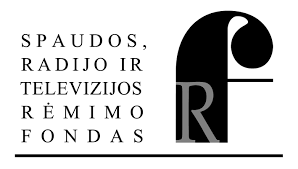                             Publikuota 2022 04 27.